** 저희 교회에 처음 나오신 분들과 방문하신 분들을 진심으로 환영합니다**ㆍ토요기도회: 매주 토요일 07시 Teestubeㆍ디아코니 축제: 다음주일, 북한선교를 위한 음식바자, 예배시간 10시   ㆍIKK에큐메니칼예배: 9월15일(토) 15시 Johanneskirche Düsseldorf       ㆍ한국방문: 김한진-박종희ㆍ생일: 김주호, 이동은, 정정아, 박상훈ㆍ청소년부 지도: 이재용 목사ㆍ유초등부 지도: 신동철 목사 ㆍ손교훈 목사: 한불목회신학포럼 참석(~9.5, Anduze)◆말씀일기 일정일/롬1:18-32     월/롬2:1-16     화/롬2:17-29    수/롬3:1-20목/롬3:21-31     금/롬4:1-12     토/롬4:13-25    일/롬5:1-11◆114 운동-하루(1) 한번(1) 말씀일기 & 성경 (4)장 통독(성경 200독 대행진: 147독)◈예배위원 안내◈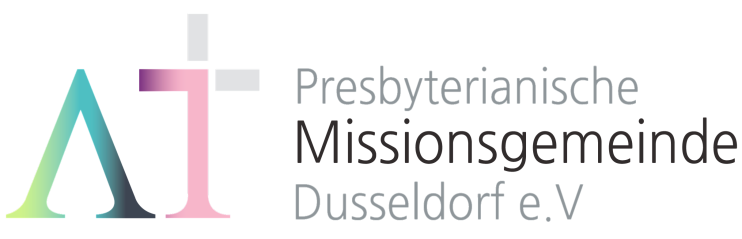 “이 모든 것 위에 사랑을 더하라"(골3:14)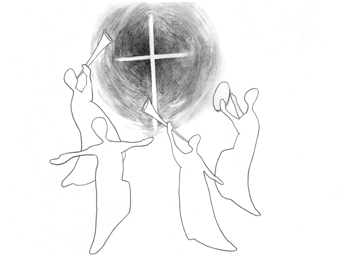 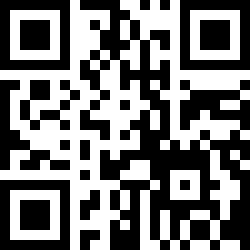 1983년 5월8일 창립   뒤셀도르프 선교교회              교회 홈페이지 duemission.de             교회주소Alte-Landstr. 179, 40489 Düsseldorf인도: 신동철 목사※는 함께 일어섭니다.◈ ………...의 말씀일기(혹은 다른 글) ◈◈ 우리 교회가 함께 기도하며 돕는 곳 ◈▶스펙트럼 교회(이광열 목사)▶'겨자씨' 모임(2세 및 2세 사역자 위해 기도 및 후원)▶NRW 평신도연합회▶유럽 기독교교육원: 어린이 연합 캠프, 청소년 연합 캠프(JC)▶유럽 밀알 장애인 선교회(이명선 총무)▶유럽 코스타(청년수련회)      ▶유럽 크리스찬 신문(이창배 목사)▶예장 유럽선교회        ▶우크라이나 임현영 선교사▶장학 지원              ▶북한 선교      ▶디아코니 협력 후원▶굶주린 이웃 돕기 (케냐 총게노 고아원, 이은용 선교사)▶기타 구제 사업         ▶선교관 기금 마련9월 2일9월 9일9월 16일9월 23일예배기도신일수권순아김좌겸강일구말씀일기서민규한정우단주현안내위원신형만, 예배부신형만, 예배부신형만, 예배부신형만, 예배부헌금위원박성호, 송인선박성호, 송인선박성호, 송인선박성호, 송인선애찬봉사밥상 둘디아코니 축제밥상 셋밥상 넷※입례송/Eingangslied ……………………………………………………………………………※예배부름/Eingangsgebet ……………………………………………………………………다함께인도자※찬송/Gemeindelied   ……………………………   장 ………………….……………다함께※신앙고백/Glaubensbekenntnis   …………………………………………..................다함께성시교독/Wechselwort ………………..  교독문  번……………................다함께찬송/Gemeindelied   …………......…………    장  ……………………………다함께기도/Gebet     ………........………………………………………………............................신일수 권사말씀일기/Bibeltagebuch  …………………………………………….............................찬양/Loblied     ......…………………………….......………………………….......…………서민규 집사찬 양 대성경봉독/Text zur Predigt  ….………               …..….....……..……..…다함께설교/Predigt    ....…..……..……  사…………………….. ....….....……..……신동철 목사찬송/Gemeindelied   ……….…………….…     장 ……….……………….….…합심기도/Gebet    ……………………………………………………………………………봉헌/Kollekte   ……………………………………………………………………………………다 함 께다함께다함께  교제/Bekanntmachung   …….....................................................…………................다  함  께※주기도송/Vaterunser    ………………………………………......................……………다함께※축도/Segen    ……………………………………………………………………......................신동철 목사